Employment, education and living in isolationSoufiane about life and work in 2021During the coronavirus the hardest thing for me was notbeing allowed to go to the office to see my colleagues.The other hard thing for me was that I could not have more than 2 people come for dinner.Also, not being able to go to the cinema like I did before Covid-19.To keep myself busy during Covid-19 I finished a lot of books and played video games.I also did a lot of puzzles and I ordered things from the Internet.I learn how to put all my books in order and I even re-arranged my whole flat.I got a lot of help frommy colleagues when I was working from home.I am looking forward to the Covid-19 ending and life going back to normal.If we get sick it is ok, we must just take care of each other.My family is doing great andI saw them more during the Covid-19 and it was nice.Remember you are not alone and you have to take life by the horns.And say this covid-19 is not going to stop me doing all the things I did.And also remember we are all in the same boat.Interviews with Croatian self-advocates Interview with self-advocate Biserka SambolHow do you spend your time in isolation?I cook, I go to walk but I keep the distance.I pray a lot at noon and in the evening.I also celebrated my birthday.At first, this situation was hard for me,but I somehow got used to it.I talk to family and friends on a video call and on the telephone.I follow the daily reports on corona virus.Did you learn some new things during this time?Now I am spending more time with the people I love.I put everything in God's hands.Interview with self-advocate Snježana KanjirHow do you spend your days at home during Coronavirus?I liked to take walks in my neighborhood,I went for a massage and to my hairdresser.I always wear a mask and gloves when I go out.I help my mom to clean the apartment. Were you scared of an earthquake?I was scared a little bit, I ran down the stairs.The wall in the apartment cracked.I’m a little bored and can’t wait to go to work.Sometimes I talk to my friendsover the phone and see my brother when he visits me.Do you have a message for self-advocates?Be careful so we can start to work as soon as possible.Interview with self-advocate Božidar KobasićWhat was the hardest thing for you in this corona virus crisis?I heard about corona virus in March.At first I didn’t know how dangerous it was.In those first days I went on my ownfor a little walk.Only now I see how dangerous it was.Now, I can’t wait for this coronavirus to endso I can go out of my house independently.I learned I must be very careful about corona virus. How was it for you when the earthquake happened in Zagreb?Everything started to shake, the walls crackedand the picture fell from the wall.Were you afraid?Yes, I was.My partner and I went out of the apartment.We didn’t know what could happen next.Do you have a message for the self-advocatesEveryone should be very careful and protect themselves from corona virus.Be informed.The interviews were originally published in the Newsletter of the Association for Self-Advocacy in Croatia. http://www.samozastupanje.hr/Six people talk about the importance of employmentIn Spain there aremore than 200 thousand peoplewith intellectual disabilities.Plena Inclusion asked six people with intellectual a question.The question was:Why is employment important for peoplewith intellectual disabilities?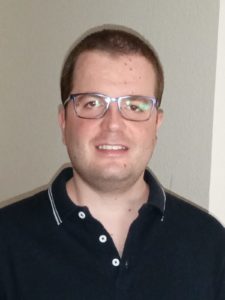 Cristian MoyaEmployment is very importantfor people with disabilities,because they improve our quality of lifeand we feel more fulfilled.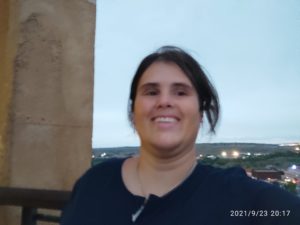 Patricia Gasco
Because I believe that we haveevery right to workbecause we are citizenslike everyone else.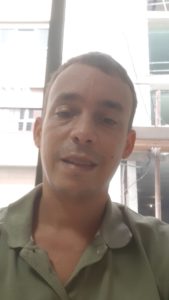 Pablo Buhigas
It is important because we havethe same rights as peopleto work in any job,as all people with disabilities and without disabilities.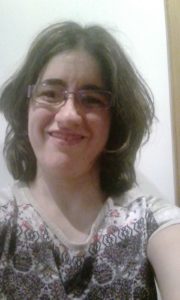 Vanesa AlonsoBecause in this way we can have amore independent life in the future.The right to employmentis a right includedin the UN Conventionfor people with disabilities.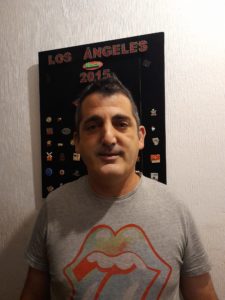 Eduardo GimenoBecause it gives you stability,it fulfills you as a person,you feel more useful and if you arelucky enough to have good companionship,you cannot ask for more.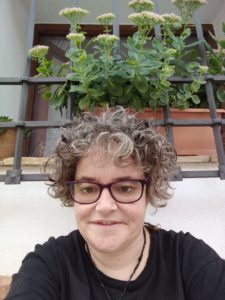 Ana MartinezIt is important to be ableto access a joband to be valued in the society.Stories originally published by Plena Inclusion. 
http://planetafacil.plenainclusion.org/por-que-es-importante-el-empleo-para-las-personas-con-discapacidad-intelectual-o-del-desarrollo/The Power of people platform in SpainMore than 500 peoplewith intellectual or developmental disabilitieshave participated in the State MeetingThe meeting was calledThe Power of the People.This meeting was held in Toledoon Friday, September 24.It is the first time people with intellectual disabilities have an organization of representatives from all over Spain.The Queen of Spain welcomed the founding of the platform.The Queen said “Power of people platform will ensure you can unite common interests to improve life. Each of you is important."“We have been silent for many years,but that is now over.We are citizens like the rest,And that is why we want our rights to be respectedand that we are not be discriminated against.We also fightso that our organizations Give us space to participateand decide on the issues that affect us.That is the Power of the People »Maribel Cáceres.The platform's website is at elpoderdelaspersonas.orgWhy we care about educationLiving in your own place.Having friends.Making your own choices.Being good at something.Belonging.We all share these goals.For ourselves.For others.Parents for their children.Teachers for the students.School is where it starts.School is very important for children.It is a place where they learn about things.School is a place where studentsprepare for future work.School is a place where childrenplay together and make friends.We need schools whereall children can be together.Because they learn to work and to be with one another.To understand and respect each other.To look beyond differences.School is a place to learn new skills.Students can learn how to look for answers.Students can find out what they are good at.We need schools where teachers give the right support.Where teachers find ways to bring out the best in all students.A mother says:“Inclusion at school is good for my daughter because itteaches her new skills. She can deal with hard problemswhile being with other students”.There is progressInclusion Europe worked a lotto make education of children with disabilities a reality.Some progress was made.Some children with intellectual disabilitiesgo to school with children without disabilities.More and more people know inclusive education is good.All children have the right to get a good education.It’s not enoughBut there are still many children that are not going to school.Children and students with intellectual disabilitieshave the right to learn together.Separation of children with and without disabilities in schools is bad.It breaks relations between children.It limits future job possibilities. It makes it more difficult for families and society afterwards.But the world of education is changing!What we should doSeparated education should be in the past.There are a few things that we should do.We should promote and make sure thatall the students are in the same classroom.That education methods are adapted to every student.That teachers have enough skills, time and tools.The government should spend enough money on inclusiveeducation to make it accessible.We must make sure education continues at every age.Online education must also be possible and accessible.People with intellectual disabilities should be able to teachand do research.Everyone should be heard:- People with intellectual disabilities- Disability organisations- Parents- People who went in inclusive education- Other victims of exclusion- TeachersSome words should not be used:The word “special” should not be usedfor people with intellectual disabilities.The word “alternative” should not be used for educationbecause education should be “inclusive”.Make sure we do not get confused:- Integration is not inclusion- It is not inclusive education if there is no accommodation, no support and no full participation